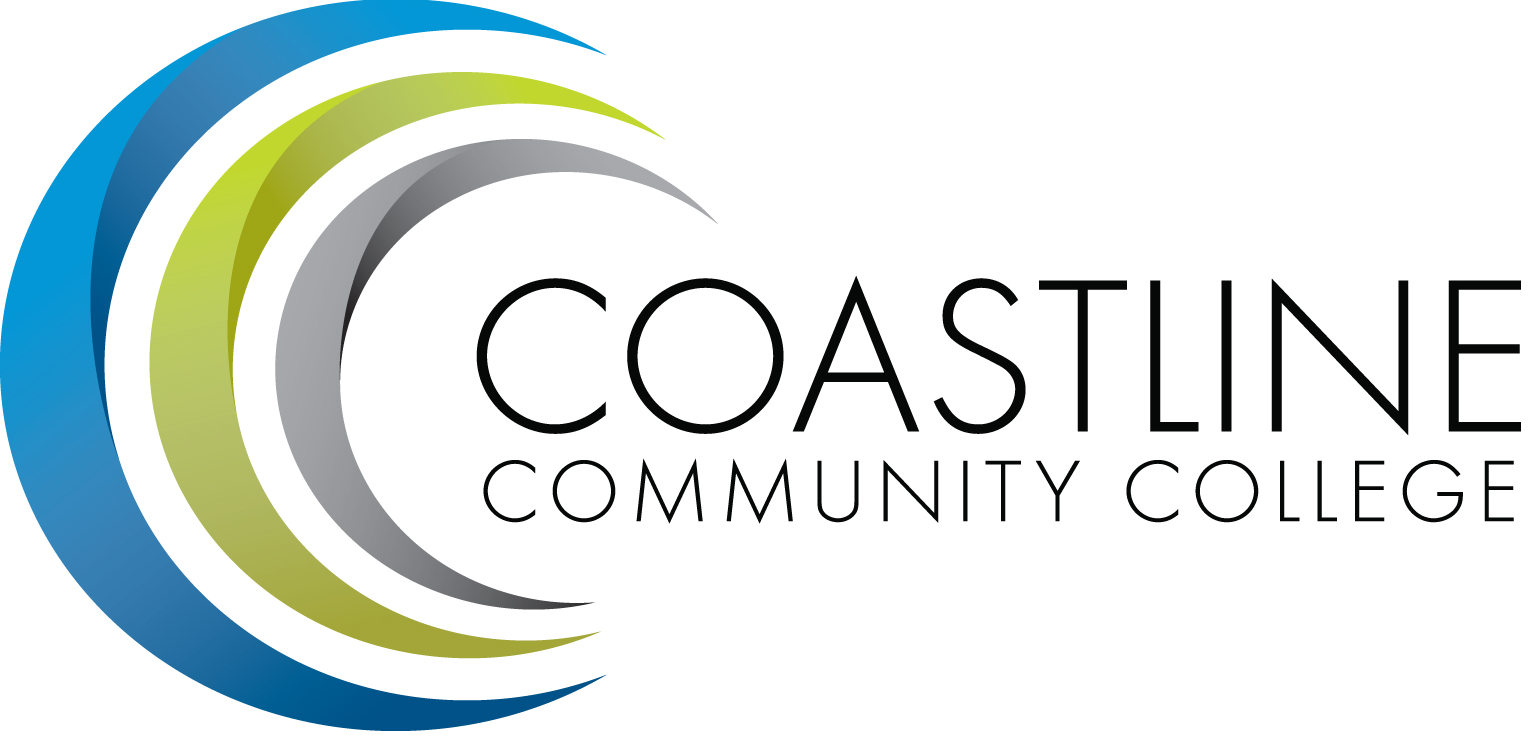 CALL TO ORDER Roll CallWelcome Adoption of Agenda Approval of Minutes: September 21, 2016DISCUSSION & ACTION ITEMS2.1 Committee Mandate						V. Rodriguez2.2 Report on 50% law						C. Nguyen2.3 Key Performance Indicators					A. Zentner3.     STANDING REPORTS 3.1 Accreditation							V. Rodriguez3.2 Budget Committee						R. Lockwood3.3 Program Review							A. Zentner3.4 Grants								D. Aistrich3.5 President’s Report							L. Adrian3.6 Wing Reports							V. Rodriguez, C. Nguyen, R. Miyashiro3.7 College Council							V. Rodriguez3.8 Facilities								C. Nguyen3.9 Contract Education 						J. Groot3.10 Student Success Committee					D. Pittaway3.11 Institutional Effectiveness Grant					A. Zentner3.12 Other Committees						Committee4. ANNOUNCEMENTS (1-2 minutes per)5.  ADJOURNMENT